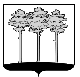 ГОРОДСКАЯ  ДУМА  ГОРОДА  ДИМИТРОВГРАДАУльяновской областиР Е Ш Е Н И Ег.Димитровград  20  мая  2020  года                                                                         № 45/351  .                                    О присвоении звания «Почётный гражданин города Димитровграда» В соответствии с Положением о муниципальных наградах города Димитровграда Ульяновской области, рассмотрев заключение Комиссии по муниципальным наградам при Городской Думе города Димитровграда Ульяновской области от 15.05.2020 №3-з, Городская Дума города Димитровграда Ульяновской области третьего созыва решила:1. Присвоить Дубкову Александру Николаевичу звание «Почётный гражданин города Димитровграда» за значительный вклад в развитие народного образования, патриотическое воспитание подрастающего поколения, активную общественную деятельность.2. Установить, что настоящее решение подлежит официальному опубликованию и размещению в информационно-телекоммуникационной сети «Интернет» на официальном сайте Городской Думы города Димитровграда Ульяновской области (www.dumadgrad.ru).3. Установить, что настоящее решение вступает в силу со дня его принятия.Председатель Городской Думыгорода ДимитровградаУльяновской области                                                                              А.П.Ерышев